Recorte e cole cada animal com o seu nome correto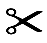 PigTurtleGiraffeMonkeyCatFishFrogBearBird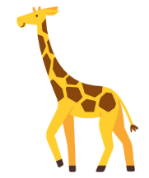 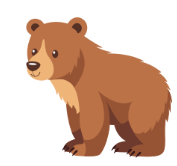 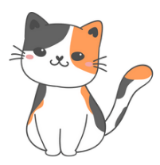 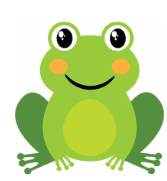 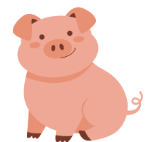 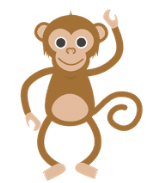 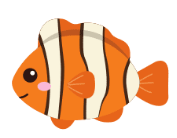 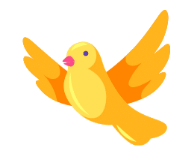 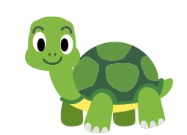 